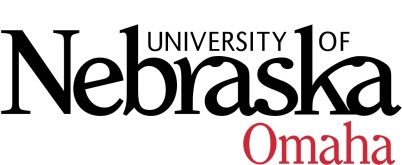 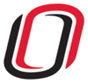 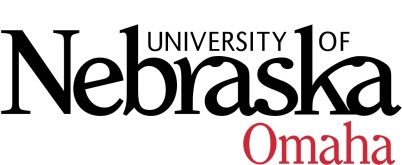 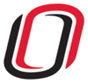 UNIVERSITY OF NEBRASKA AT OMAHAEDUCATIONAL POLICY ADVISORY COMMITTEEAGENDAFriday, January 16, 20159:30 AM202 Eppley Administration Building Discussion/AnnouncementsArticulation ProcessCourse Syllabi Description/Prerequisites: PLEASE NOTE:  NEW URL to CCMS You may access the system at http://www.unomaha.edu/my/.  CCMS is no longer inside MavLINK it now stands alone.  You will be viewing these courses at the VC for Academic Affairs level.New CoursesWGST 4070 Gender and Leadership: Community Action Project, 3 hrs.  NEUR 4900 Special Topics in Neuroscience, 1-3 hrs.  BSAD 2600 Ethics in Organizations, 3 hrs.IASC 2980 Special Topics in Information Assurance, 1-3 hrs. MGMT 4540 Supply Chain Management Internship, 1-3 hrs.   New CoursesWGST 4070 Gender and Leadership: Community Action Project, 3 hrs.  Description: This course is designed for students in the final stage of the Gender and Leadership Certificate.  Activities include practical experience in an organization that will allow students to exercise, observe, and later share lessons with classmates about leadership qualities and skills.Prerequisites: WGST 3020; WGST 4030NEUR 4900 Special Topics in Neuroscience, 1-3 hrs. Description: A study of designated special topic in neuroscience.  Students may repeat this class as long as the specific topic is not duplicated.Prerequisites: NEUR 1500, junior-senior status, instructor permissionBSAD 2600 Ethics in Organizations, 3 hrs. Description: This course will cover general ethics challenges, processes, and decision-making in organizations.  Participants will learn the value of abiding by high ethical standards and will gain the knowledge necessary to make sound ethical decisions.  This course is intended for all majors, and students who are permitted to enroll will receive a scholarship.Prerequisites: ENGL 1150 and 1160, MATH 1310, and SPCH 1110, and instructor permission.  Students should contact instructor to apply for the Schumacher Scholarship that accompanies this course.  Not open to non-degree graduate students.IASC 2980 Special Topics in Information Assurance, 1-3 hrs.Description: The course provides a format for exploring subject areas in Information Assurance and related fields for sophomore undergraduate students. Specific topics vary, in keeping with research interests of faculty and students. Examples include network configuration, network security, forensics, regulatory compliance, web services and applications, vulnerability assessments, cloud computing security, and other issues in Information Assurance.Prerequisites: Instructor Permission5.  MGMT 4540 Supply Chain Management Internship, 1-3 hrs.  Description: Students engage in part-time employment in supply chain management to gain relevant business experience and to practice the skills and concepts learned in the classroom. Work assignment must encompass duties related to the field of supply chain management (i.e., purchasing, scheduling, supplier relations, materials management, or logistics).Prerequisites: MKT-MGMT 3410 Sustainable Supply Chain Management; GPA of 2.5 or better; or by permission of the instructor.